Geachte collega,Hierbij willen wij u van harte uitnodigen voor de regioavond Medische Oncologie in het UMCG, op woensdag 10 oktober 2018. Het thema van de avond is “mammacarcinoom, updates & hot news”.  We hopen op een inspirerende avond, in aangenaam collegiaal gezelschap. We stellen uw komst daarom ten zeerste op prijs. Datum: 		10 oktober 2018Locatie:			Lokaal 16, 2e verdieping onderwijscentrum UMCG	PROGRAMMA17.45-18.30 uur	Ontvangst met buffet, personeelsrestaurant, begane grond18.30-18.35 uur	Opening18.35-18.55 uur	Agressieve subtypes mammacarcinoom: de kliniek			Dr. Carolien Schröder, internist-oncoloog, UMCG18.55-19.15 uur	Agressieve subtypes mammacarcinoom onder de microscoop 			Dr. Renske Postma-de Roos, patholoog, Pathologie Friesland19.15-19.35 uur	PAUZE19.35-20.00 uur	FES-PET bij klinisch dilemma: wat kunnen we er mee?			Drs. Bertha van Essen-Eisses en drs. Jorianne Boers, arts-onderzoekers, UMCG 20.00-20.20 uur	Mammacarcinoom en erfelijkheid in de regio en andere aspecten			Dr. Jan Oosterwijk, klinisch geneticus, UMCG 20.20-20.30 uur	Nieuws, mededelingen, afsluiting20.30 uur		Afsluiting en napraten met een drankjeAccreditatie is aangevraagd voor internisten/chirurgen/ klinisch genetici/pathologen/nucleair geneeskundigen/ verpleegkundigen/verpleegkundig specialisten. Ten behoeve van de accreditatie verzoeken wij u uw BIG-registratienummer door te geven aan ons secretariaat, zodat wij u kunnen registreren. Er ligt een presentielijst klaar waarop aanwezigen hun handtekening kunnen invullen. Er zijn bewijzen van deelname te verkrijgen, waarmee accreditatie op individuele basis kan worden aangevraagd. Wij verzoeken u uw aanwezigheid op voorhand even te melden aan ons secretariaat (e-mail: medischeoncologiesecretariaat@onco.umcg.nl).Met vriendelijke groeten, in de hoop u te mogen ontmoeten op 10 oktober,Dr. Derk Jan de Groot, mr.dr. Jacco de Haan en dr. Carolien Schröder, internist-oncologen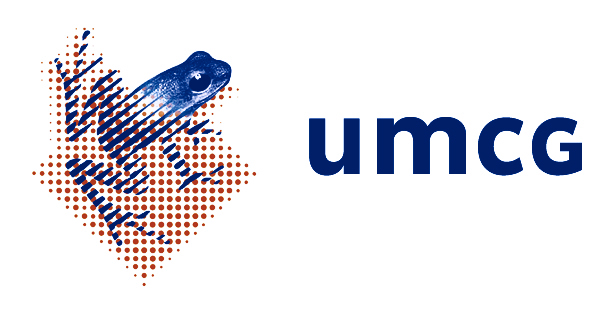 